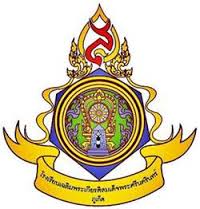 แบบฝึกทักษะ เรื่อง คลื่นกล 1(คลื่นกล)เรือลำหนึ่งทอดสมออยู่ ถูกกระทบด้วยคลื่น  ซึ่งมีความเร็ว  30  เมตรต่อวินาที สั่นคลื่นห่างกัน  150  เมตร  จงหาเวลาที่คลื่นแต่ละลูกวิ่งมากระทบเรือ?แหล่งกำเนิดคลื่นปล่อยคลื่นมีความยาว  0.05 เมตร  วัดอัตราเร็วได้  40  เมตรต่อวินาที  เป็นเวลา  0.8  วินาที ได้คลื่นทั้งหมดกี่ลูกคลื่น?เชือกเส้นหนึ่งยาว  2  เมตร มีมวล 15 กรัม ถูกดึงให้ตึงด้วยแรง  12  นิวตัน  จงหาอัตราเร็วของคลื่นในเส้นเชือกกี่เมตรต่อวินาที?ในการสั่นเชือกที่มีความยาวมากเส้นหนึ่ง  ปรากฏว่าเมื่อเวลาผ่านไป  5  วินาที  ได้คลื่นดังรูป  จงหาอัตราเร็วของคลื่นในเส้นเชือกเป็นกี่เมตรต่อวินาทีคลื่นต่อเนื่องขบวนหนึ่งมีอัตราเร็ว  20  เมตรต่อวินาที  เกิดจากแหล่งกำเนิดซึ่งสั่นด้วยความถี่  40  เฮิรตซ์จุด 2 จุดบนคลื่นห่างกัน   10  เซนติเมตร จะมีเฟสต่างกันเท่าไรจุด 2 จุดบนคลื่นจะมีเฟสต่างกัน 90 องศา  จะห่างกันเท่าไรคลื่นบขวนหนึ่งมีความถี่  20  เฮิรตซ์ ระยะห่างระหว่าง จุด 2 จุด มีเฟสต่างกัน  เรเดียน  เป็น  0.5  เมตร  จงหาอัตราเร็วของคลื่นนี้?จากรูปคลื่นมีอัตราเร็ว  2  เมตรต่อวินาที  จุด 2 จุดบนคลื่นที่มีเฟสต่างกัน    เรเดียน จะอยู่ห่างกันเท่าไร?คลื่นต่อเนื่องขบวนหนึ่งเกิดจากแหล่งกำเนิดที่สั่น  40  รอบต่อวินาที วัดอัตราเร็วคลื่นได้  10  เมตรต่อวินาที  จุด 2 จุดบนคลื่นห่างกัน  1.5  เมตร  จะมีเฟสต่างกันเท่าไร?คลื่นต่อเนื่อง  2  ขบวน มีความถี่  120  เฮิรตซ์ และ  122 เฮิรตซ์ เริ่มเคลื่อนที่ออกจากจุดเดียวกันด้วยเฟสตรงกัน เมื่อเวลา 1.2 วินาที คลื่นทั้ง 2 จะมีเฟสต่างกันเท่าไร?คลื่นผิวน้ำต่อเนื่องกระจ่ายออกจากแหล่งกำเนิดคลื่นซึ่งมีความถี่  20  เฮิรตซ์ มีอัตราเร็ว  40 เซนติเมตรต่อวินาที ณ ตำแหน่งที่อยู่ห่างจากแหล่งกำเนิดเป็นระยะ  20  และ  21 เซนติเมตร จะมีเฟสต่างกันกี่องศา?แหล่งกำหนด S1 และ S2 ให้คลื่นเฟสตรงกันมีความยาวคลื่น  8 และ 10 เซนติเมตร ตามลำดับ จงหา ณ จุด 0 ที่อยู่ห่างจากแหล่งกำเนิด S1 และ S2 เป็นระยะ  20 และ 30 เซนติเมตร ดังรูป จะมีเฟสต่างกันเท่าใด?คลื่นต่อเนื่องขบวนหนึ่งเกิดจากแหล่งกำเนิด ซึ่งมีความถี่ 50 เฮิรตซ์ มีอัตราเร็ว  40 เมตรต่อวินาที จงหาณ จุดใดจุดหนึ่ง เมื่อเวลาผ่านไป 0.03 วินาที จะมีเฟสเปลี่ยนไปเท่าใดณ เวลาใดเวลาหนึ่ง จุด 2 จุด ห่างกัน  1 เมตร จะมีเฟสต่างกันเท่าใด